Муниципальное бюджетное учреждение дополнительного образования «Межшкольный учебный комбинат»Ханты-Мансийский автономный округ-Югра,  г. Ханты-МансийскОбъединение «Химия вокруг нас»ОПРЕДЕЛЕНИЕ ПЕРСПЕКТИВНЫХ ДЛЯ КУЛЬТИВАЦИИ СИДЕРАТОВ  В  УСЛОВИЯХ    Г. ХАНТЫ-МАНСИЙСКАСекция: «Ландшафтная экология и почвоведение» Автор: учащаяся 8 класса   МБУ ДО «Межшкольный учебный    комбинат»       Карташова Анастасия Александровна Руководитель: педагог дополнительного  образования  Евстратова Елена АлександровнаХанты-Мансийск2021ОглавлениеВведение. Актуальность…………………………………………3Цель и задачи исследования…………………………………….4Основные понятия……………………………………………… 4Материалы и методика исследования…………………………..5Проведение исследования и результаты………………………..6Выводы…………………………………………………………...10Заключение………………………………………………………10Список литературы………………………………………………11Приложение………………………………………………………12Введение. Актуальность      Сегодня большинство хозяйств использует химию для улучшения плодородия почв вместо того, чтобы отдавать предпочтение биологическим способам.  Применение в современном земледелии экологически безопасных технологий, повышающих не только урожайность, но и способных улучшить качество почвы, приобретает особую практическую значимость. Проблема пространственно-временной организации почвы как сложной динамической системы до сих пор остается малоисследованной, несмотря на обилие разработок в этой области, включая моделирование динамики органических веществ. [6]      По лесохозяйственному районированию Западной Сибири г. Ханты-Мансийск находится в под зоне средней тайги.  Экологические условия почвообразования характеризуются суровой зимой, прохладным коротким летом, повышенной влагообеспеченностью и сильной заболоченностью. Урбанизация приводит к трансформации природных экосистем. Различные факторы урбанизации обусловливают изменение, нарушение, а иногда и полное уничтожение естественных дерново-подзолистых почв в городе и формирование специфических почв и почвоподобных «урбаноземов», происходит замещение естественных растительных сообществ на искусственные   посадки, а также регулярное изъятие растительных остатков и подстилки [4].           Поэтому вопросы восстановления естесственного состояния почвы города Ханты-Мансийска и ее улучшение в условиях растущего строительства микрорайонов на насыпных грунтах сегодня особенно актуально. Для повышения плодородия   почв администрация города предлагает «регулировать водно-воздушный режим, увеличивать плодородный слой путем внесения удобрений, снижать почвенную кислотность с помощью известкования» [5]. Методы хорошие, но не самые экологичные с учетом гарантированного смыва удобрения и извести в р. Иртыш, в многочисленные ручьи и протоки вокруг города во время таяния снега и дождей.        Восстановление плодородия почвы естественным путём- продолжительный процесс. Как же его ускорить, улучшить и восстановить истощенную и урбанизированную почву, применяя экологические и менее затратные методы? Самый доступный природный естественный вид удобрений, безопасный для человека- применение сидеральных культур.   Введение в севообороты сидеральных культур является одним из важных приемов возмещения потерь органического вещества в почве и улучшение ее структуры наиболее безопасным для экосистем города способом [3].  Гипотеза: те сидераты, которые продемонстрируют лучшую всхожесть, дадут большую биомассу и декоративность в условиях короткого северного лета, улучшение почвенной структуры урбаноземов города, можно считать наиболее эффективными для культивации в условиях г. Ханты-Мансийска.Цель исследования: Оценить эффективность применения сидератов для культивации и улучшения антропогенно-преобразованных почв г. Ханты-Мансийска.Задачи:Изучить биологические особенности растений сидератов.Подобрать наиболее доступные сидераты и заложить экспериментальные площадки на различных антропогенно-преобразованных почвах города.Сравнить агрохимические показатели сидератов.Провести анализ влияния сидератов на изменение агрохимических свойств почв.Информировать жителей и компании по озеленению города по вопросам естественного и эффективного восстановления плодородия почв.Объект исследования: сидеральные культуры и почвыПредмет исследования: агрохимические показатели сидератов и почв.3. Основные понятияСидераты -это растения, выращиваемые с целью их последующей заделки в почву как органическое удобрение. Сидерация – это разрыхление грунта корнями растений и обогащение почвы органическими веществами. Зелёная сочная масса растений, запахиваемая в почву как удобрение, богата азотом, белками, крахмалом и микроэлементами [2].        Территория города Ханты-Мансийска расположена в зоне распространения дерново-подзолистых почв, причем основными почвообразующими породами являются пески, супеси и суглинки, на которых возникают современные почвы города. Важнейшими отрицательными чертами дерново-подзолистых почв являются небольшая мощность гумусового горизонта, низкое содержание гумуса, слабая насыщенность основаниями, кислая реакция почвенной среды, низкая емкость поглощения, слабая обеспеченность доступными для растений формами элементов питания. Все компоненты экосистем городских ландшафтов подвергаются трансформации, особенно при вертикальной планировке, застройке и благоустройстве территории. Развитие Ханты-Мансийска привело к изменениям рельефа поверхности, физико-механических свойств пород, гидрогеологических условий. Основную часть почвенного покрова северных сибирских городов занимают антропогенно-преобразованные почвы- урбаноземы. В г. Ханты-Мансийске такие преобразованные почвы занимают большую половину площади города. Для урбаноземов характерно отсутствие генетических почвенных горизонтов. В профиле почв сочетаются различные по окраске и мощности слои искусственного происхождения. Скелетный материал представлен строительным и бытовым мусором (кирпичная крошка, куски асфальта, железобетона, битое стекло и т.п) в сочетании с отходами, торфо-компостной смесью на одних участках города; малоплодородными песками, непригодными для создания зеленых насаждений на других участках; и глинистой почвой на третьих [1].   Такие три типа почв на трех участках города выбраны нами для участия в эксперименте по выращиванию и определению эффективности сидератов. 4. Материалы и методика исследований Методы и приемы работы:-анализ научно-исследовательской, научно-популярной, специальной и учебной литературы, а также информации сети Интернета.-полевые исследования: эксперимент, наблюдение, сравнение, измерение, изучение и анализ полученных результатов.Место проведения исследования- г.Ханты-Мансийск:Участок №1- ул. Павлика Морозова (смесь строительных отходов и торфа- урбанозем)-проба №1Участок №2 - ул. Лермонтова  (глинистая почва)- проба №2Участок №3- ул. Анны Коньковой (песчаная почва)- проба №3. (Приложение 1).      В качестве параметров для анализа почвы до и по результатам эксперимента использовались следующие показатели: 1.Оценка кислотности почвенного фильтрата прибором рН-метром;2.Определение содержания солей с помощью качественных реакций на ионы.- Обнаружение карбонат-ионов: в исследуемой почве с помощью концентрированной соляной кислоты. По «вскипанию» почвы (выделение пузырьков) делали вывод о наличии в почве карбонат-ионов 2Н+ +СО32- = Н2О + СО2↑- Обнаружение сульфат-ионов с помощью хлорида бария     Ва2+ +SО42- = ВаSО4-Обнаружение хлорид-ионов с помощью раствора нитрата серебра   Аg++Cl- = АgCl-Общее содержание солей прибором кондуктометром. 3.Определение структуры почвы по А.С. Захарову [8].4.Определение микробиологических процессов в почве двумя методами:- по скорости и количеству растущей почвенной микрофлоры почвенных растворов в колбах при температуре 220С в течение 30 дней.- по скорости разложения органики. В емкости с образцами почвы 20 августа 2021 г закопали высушенные сидераты массой 3 г, зашитые в капроновые мешочки. По разнице между первичным весом образцов и весом после разложения, определяли количество разложившейся клетчатки в %. [7].                 В качестве параметров для анализа сидератов использовались следующие показатели: биологическая продуктивность растений по всхожести, периоду вегетации и цветения, накоплению биомассы путем взвешивания и измерения надземной и подземной части растений (интенсивность фотосинтеза); декоративные свойства сидератов; способность их к разложению.           Изучены биологические особенности растений-сидератов, выбраны наиболее доступные и используемые огородниками города. Описание четырех посеянных  сидеральных культур: горчица белая, фацелия рябинколистная, люпин узколистный белый, гречиха обыкновенная, количество посеянных семян, представлены в таблице №1 (Приложение 2). 5. Проведение исследования и результаты Сроки проведения исследования: с 20 мая по 30 сентября 2021 г.     - 24 мая 2021 г подготовлены 3 делянки на трех видах указанных почв. Проведен первичный анализ почвы. Посеяны 4 сидеральные культуры: гречиха, горчица, фацелия, люпин. (Приложение 3)- 20 июля (через 8 недель) срезаны растения и проведен их анализ. Делянки неглубоко вскопали и повторно посеяли сидераты. -16 августа почва с сидератами взята для постановки эксперимента по изучению скорости разложения органики и микробиологических процессов. (Приложение 3)- 10 сентября 2021 г (через 8 недель) растения выкопаны, проведен анализ сидератов и почвы.  В ходе исследования изучены морфологические и агро- химические свойства почв на выбранных участках таблица №2.Таблица 2. Результаты исследование морфологических и агро-химических свойств почв, участвующих в эксперименте 24 мая 2021 г. (первичный анализ) Таблица 3. Динамика изменения физико-химических показателей почвы на 20 сентября 2021 г      Выводы: Почва на всех участках стала более рыхлая, содержит растительные остатки в виде корней и стеблей. При высыхании глинистая почва покрывалась твердой коркой, что препятствовало всхожести семян.  Анализ содержания солей показал отсутствие во всех почвах сульфат-ионов; присутствие небольшого количества хлорид-ионов, карбонат-ионы обнаружены на участке №1- урбанозем, возможно это связано с наличием остатков стройматериалов. В течение 18 недель эксперимента на делянках с фацелией, гречихой и люпином уменьшилась кислотность почвы и общее содержание солей. Почва на участке №1 показала лучшую микробиологическую активность почвенных микроорганизмов по результатам двух экспериментов, сплошной рост колоний темно-серого цвета, и первоначальный цвет почвы уже указывал на небольшое содержание гумуса (Приложение 3).  Скорость разложения биомассы сидератов более высокая у фацелии и гречихи.    Результаты выращивания сидератов отразили в таблицах №4 и №5.Таблица 4. Показатели сидератов на 20 июля 2021 г (8 недель с момента посадки)Выводы: лучшая всхожесть у горчицы и гречихи, худшая у люпина. Вероятно, это связано с размером семян и глубиной заделки. Почти половина семена люпина после дождя оказались на поверхности, поэтому для его посадки необходима более глубокая вспашка.  Общая биомасса растений (в сухом виде) 20 июля на всех участках более высокая у гречихи и фацелии.  Таблица 5. Показатели сидератов на 10 сентября 2021 г (8 недель с момента посадки)Выводы: всхожесть семян всех сидератов улучшилась в связи с более высокой температурой и влажностью, но биомасса сидератов 2-го этапа эксперимента   уменьшилась, возможно в связи с сокращением светового дня и процессами фотосинтеза. Лучшие результаты по всхожести семян, более раннему и длительному цветению, приросту биомассы, декоративным свойствам, продемонстрировали фацелия (длительное цветение и синие мелкие цветы) и гречиха (длительное цветение и бело-розовые мелкие цветы, красный стебель). Люпин показал больший прирост биомассы на глинистой почве. На корнях люпина отмечен рост клубеньковых бактерий, которые обогащают почву азотом, хотя недостатком считаем большой расход семян и их глубокую запашку в землю, что требует дополнительных приемов культивации (Приложение 4).С целью информирования жителей и компаний (занимающихся озеленением города) по вопросам естественного и эффективного восстановления плодородия почв, мы зарегистрировались на портале крауд- проекта «Мы вместе», обратились с предложениями о культивации эффективных сидератов с целью улучшения городских почв, снижения затрат на озеленение, а также в муниципальное дорожно-эксплуатационное предприятие города. (Приложение 5)6. Выводы      Результаты экспериментов (на урбаноземе, глинистой и песчаной почве) по изучению влияния 4-х сидератов на агрохимические свойства почв показали:1.Урбанозем по сравнению с глистой и песчаной почвой показал лучшую микробиологическую активность, всхожесть и больший прирост биомассы сидератов в связи с первоначальным содержанием гумуса. Выращивание сидератов способствовали улучшению агрохимических свойств всех почвы: снижению кислотности, уменьшению содержания солей, улучшению структуры почвы. Содержание в почве органического вещества при заделке зеленой массы повысилось на всех участках.2.Фацелию рябинколистную и гречиху обыкновенную можно считать наиболее эффективными в условиях г. Ханты-Мансийска благодаря способности снижать кислотность почвы до нейтральной, снижать содержание солей, способности интенсивно наращивать биомассу, активизировать почвенные микроорганизмы и быстро разлагаться в почве, а также высокой адаптивности к почвенно-климатическим условиям, более раннему и длительному цветению, сравнительно низким  затратам на их возделывание. Их можно использовать для рекультивации антропогенно-измененных почв города, причем два раза в течение вегетационного периода с последующей заделкой зеленой массы.7. ЗаключениеВ работе интегрированы знания из области экологии, биологии, химии, микробиологии, основ сельского хозяйства. В ходе исследования получены новые знания о сидератах-  наиболее эффективных на антропогенно-измененных почвах в условиях северного города. Практическая значимость исследования определяется возможностью использования материалов работы как для улучшения качества почв и озеленения города, так и для людей, занимающихся огородничеством и садоводством. Даны рекомендации компаниям по реализации проектов озеленения города. Надеемся, что наше предложение о применении экологически безопасных технологий улучшения почв будет учтено. Дальнейшее исследование может быть направлено на изучение фитосанитарного значения сидератов в отношении численности вредных насекомых, а также гербицидного влияния на другие растения.Список литературыБулатов В.И. География и экология города Ханты-Мансийска и его природного окружения / - Ханты-Мансийск. Издательство ОАО «Информационно-издательский центр», 2007. - 187 сВикипедия, свободная энциклопедия [Электронный ресурс] — Режим доступа. — URL:https://ru.wikipedia.org/wiki/Выращивание и использование сидератов — секреты и хитрости [Электронный ресурс] — Режим доступа. — URL: http://dacha-vprok.ru http://dacha-vprok.ru/vyrashhivanie-i-ispolzovanie-sideratov-sekrety-i-xitrosti Кусковский В.С. Особенности мониторинга геологической среды городского природного парка на севере Западной Сибири // Экология северных территорий России. Проблемы, прогноз ситуаций, пути развития, решения. Мат-лы межд. конф. (Том 1). -Архангельск, 2002. - С. 641-645.Постановление главы г. Ханты-Мансийска от 26. 01. 2009 г №36  «Об утверждении Концепции озеленения города Ханты-Мансийска».Смагин А.В. Почва как результат самоорганизации биогеоценоза // Докл. АН СССР, 1989, т.308, №3. 729 сСмагин А. В., Садовникова Н. Б., Смагина М В. и др. Моделирование динамики органического вещества почв. М.: Изд-во Моск. ун-та, 2001. 120 сhttp://www.ecosystema.ru/  (по А.С. Захарову)Приложение IОбразцы почвы для эксперимента.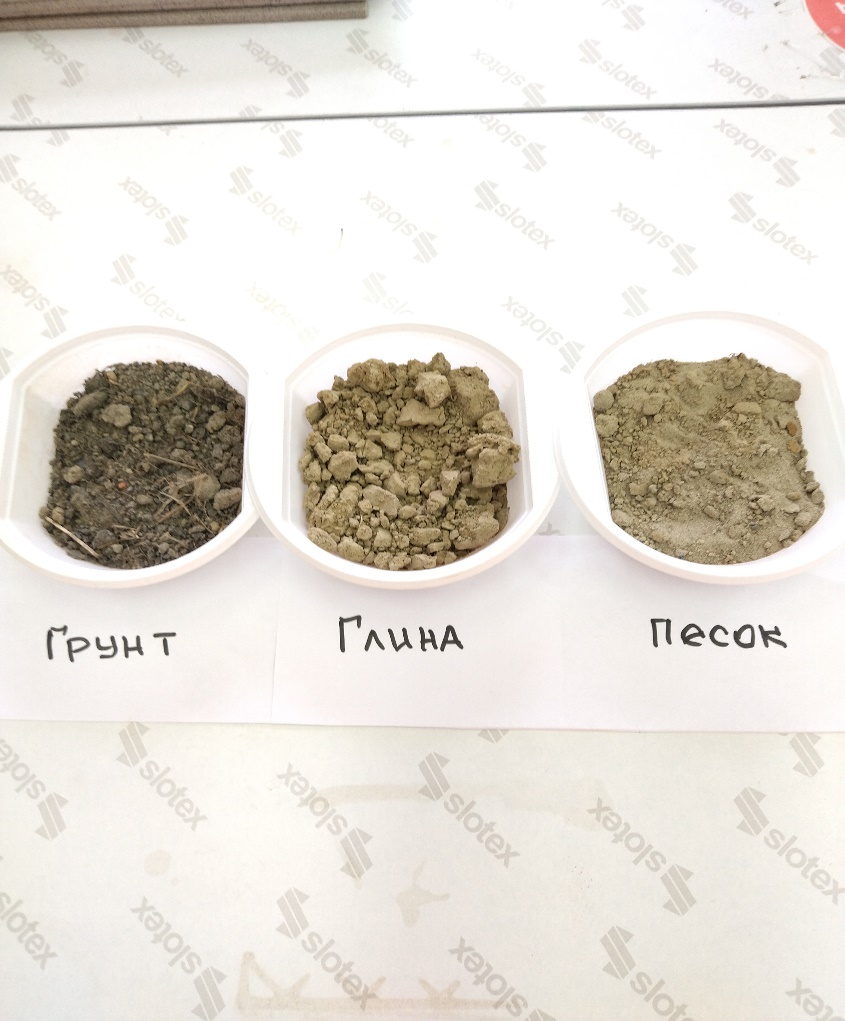 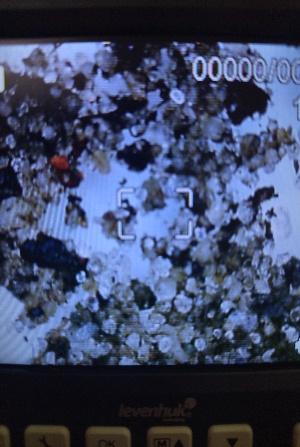 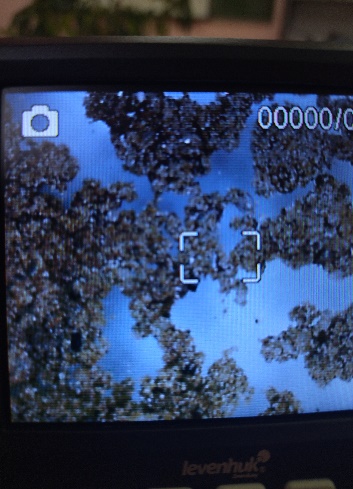 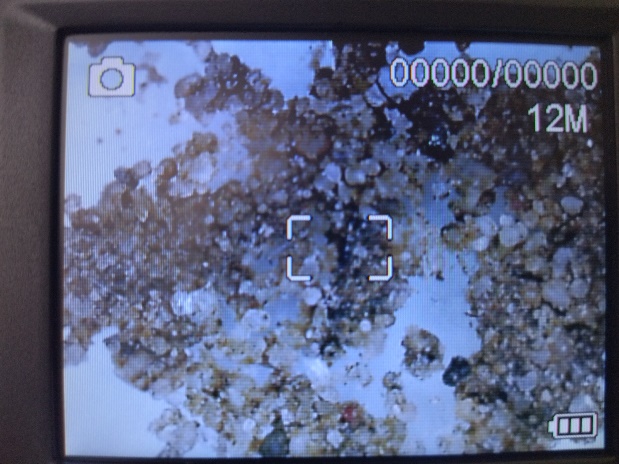                 Урбанозем                                    Глина                                       ПесокДанные образцы под микроскопом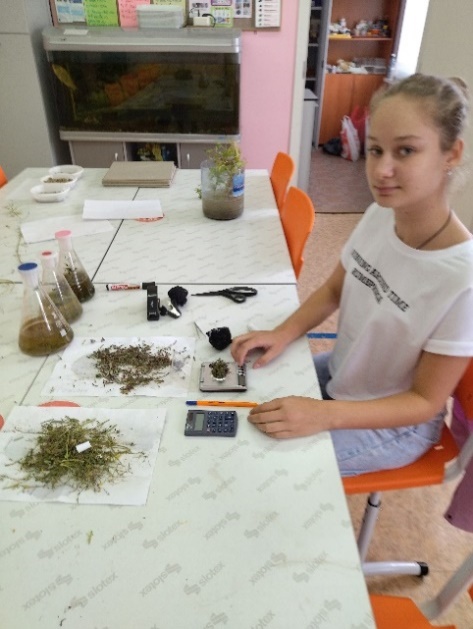 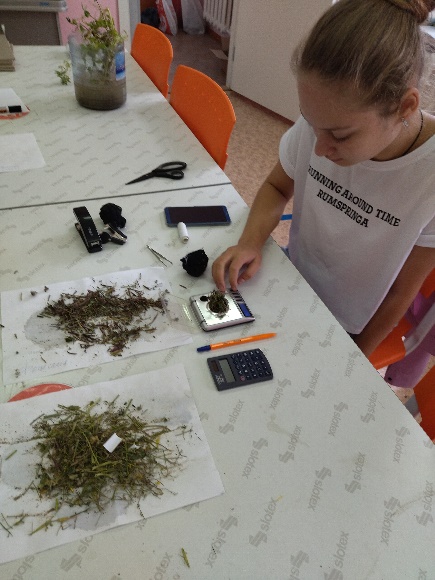                                            Работа в лабораторииПриложение IIТаблица 2. Ботаническое описание сидератов. Приложение IIIПосев сидератов на экспериментальные участки.Исследование скорости разложения сидератов и микробиологических процессов в экспериментальных почвах.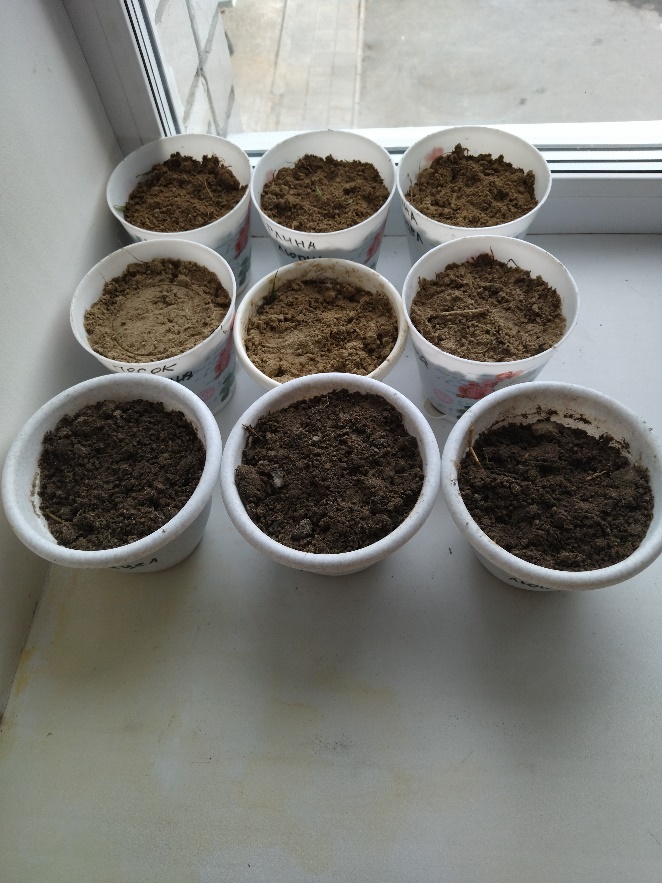 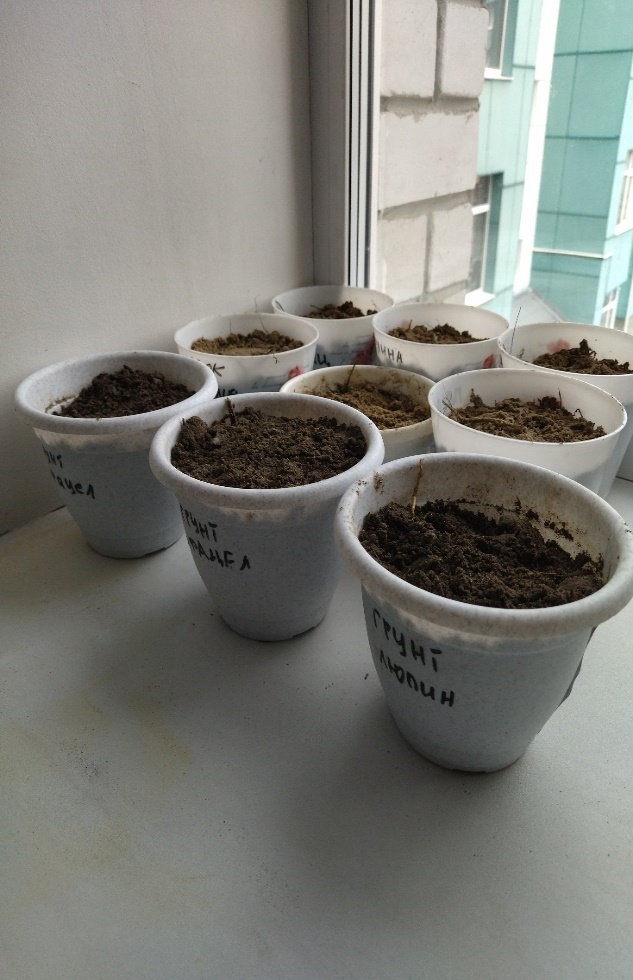 Исследование микробиологической активности почвы. 23 июня 2021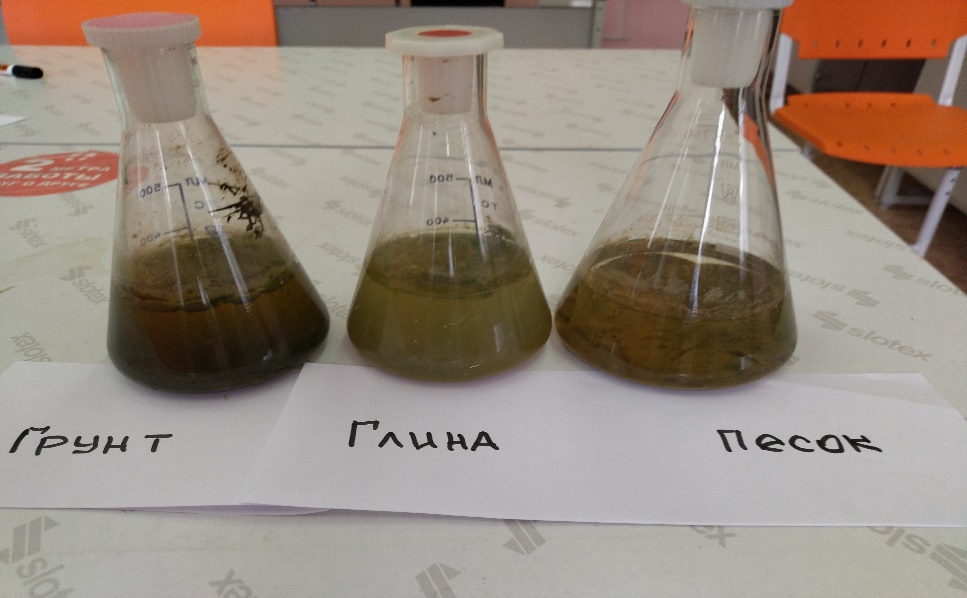 Приложение IVРезультат 1-го этапа (урбанозем)Результаты 2-го этапа эксперимента. (урбанозем)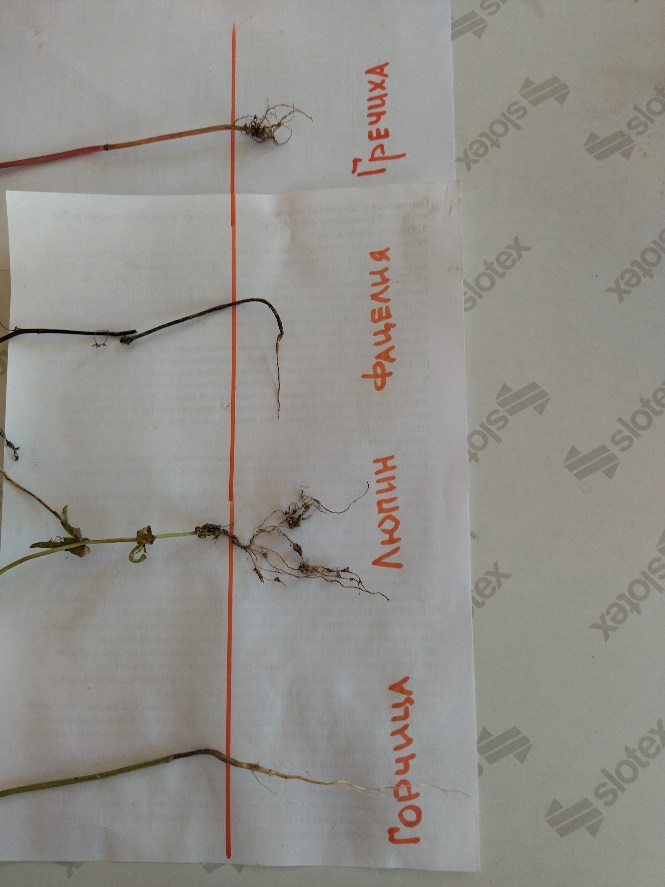 Замеры подземной части сидератов (урбанозем)             Клубеньковые бактерии на                                                                                                                              корнях люпина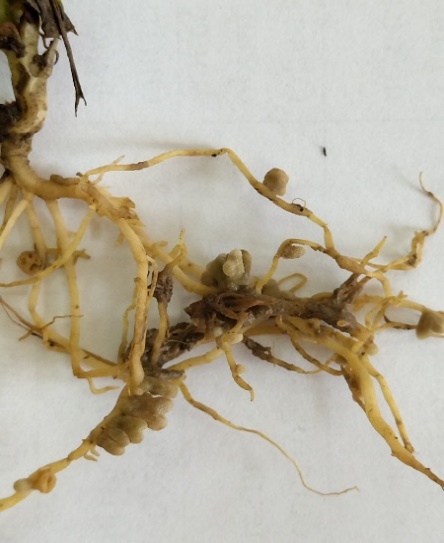 Приложение VНачальнику отдела благоустройства и природопользованияДепартамента городского хозяйстваАдминистрации г. Ханты – МансийскаМ.Р. ГалиуллинуУважаемый   Марат Рамисович!           Меня зовут Карташова Анастасия, я ученица 8 класса, мы занимаемся исследовательской работой в «Межшкольном учебном комбинате». Изучая различные факторы урбанизации г. Ханты-Мансийска мы установили рост изменений и полное уничтожение естественных дерново-подзолистых почв в городе, формирование специфических почв и почвоподобных «урбаноземов». Поэтому вопросы восстановления естественного слоя почвы города Ханты-Мансийска и ее улучшение в условиях растущего строительства микрорайонов на насыпных грунтах сегодня особенно актуально. Для повышения плодородия   почв Администрация города предлагает «регулировать водно-воздушный режим, особенно в излишне увлажненных участках, увеличивать плодородный слой путем внесения удобрений, снижать почвенную кислотность с помощью известкования». Методы хорошие, но не самые экологичные с учетом гарантированного смыва удобрения и извести в р. Иртыш, в многочисленные ручьи и протоки вокруг города во время таяния снега и дождей.    Как же его ускорить, улучшить и восстановить истощенную и урбанизированную почву, применяя экологические и менее затратные методы? Введение в севообороты сидеральных культур является одним из важных приемов возмещения потерь органического вещества в почве и улучшение ее структуры наиболее безопасным для экосистем города способом.    В ходе экспериментов мы выяснили, что сидераты - фацелию и гречиху можно считать наиболее эффективными в условиях г. Ханты-Мансийска благодаря способности снижать кислотность почвы до нейтральной, снижать содержание солей, способности интенсивно наращивать биомассу, активизировать почвенные микроорганизмы и быстро разлагаться в почве, высокой адаптивности к почвенно-климатическим условиям, более раннему и длительному цветению, сравнительно низким затратам на их возделывание. Их можно использовать для рекультивации антропогенно - измененных почв города, причем два раза в течение вегетационного периода с последующей заделкой зеленой массы.    Мы надеемся, что наше предложение будет учтено и рассмотрено при озеленении города.   С уважением, Анастасия Карташова.   Заместителю директора по благоустройствуМуниципального дорожно-эксплуатационного предприятияС.А. БелозёровуУважаемый   Станислав Александрович!           Меня зовут Карташова Анастасия, я ученица 8 класса, мы занимаемся исследовательской работой в «Межшкольном учебном комбинате». Изучая различные факторы урбанизации г. Ханты-Мансийска мы установили рост изменений и полное уничтожение естественных дерново-подзолистых почв в городе, формирование специфических почв и почвоподобных «урбаноземов». Поэтому вопросы восстановления естественного слоя почвы города Ханты-Мансийска и ее улучшение в условиях растущего строительства микрорайонов на насыпных грунтах сегодня особенно актуально. Для повышения плодородия   почв Администрация города предлагает «регулировать водно-воздушный режим, особенно в излишне увлажненных участках, увеличивать плодородный слой путем внесения удобрений, снижать почвенную кислотность с помощью известкования». Методы хорошие, но не самые экологичные с учетом гарантированного смыва удобрения и извести в р. Иртыш, в многочисленные ручьи и протоки вокруг города во время таяния снега и дождей.    Как же его ускорить, улучшить и восстановить истощенную и урбанизированную почву, применяя экологические и менее затратные методы? Введение в севообороты сидеральных культур является одним из важных приемов возмещения потерь органического вещества в почве и улучшение ее структуры наиболее безопасным для экосистем города способом.    В ходе экспериментов мы выяснили, что сидераты - фацелию и гречиху можно считать наиболее эффективными в условиях г. Ханты-Мансийска благодаря способности снижать кислотность почвы до нейтральной, снижать содержание солей, способности интенсивно наращивать биомассу, активизировать почвенные микроорганизмы и быстро разлагаться в почве, высокой адаптивности к почвенно-климатическим условиям, более раннему и длительному цветению, сравнительно низким затратам на их возделывание. Их можно использовать для рекультивации антропогенно - измененных почв города, причем два раза в течение вегетационного периода с последующей заделкой зеленой массы.    Мы надеемся, что наше предложение будет учтено и рассмотрено при озеленении города.   С уважением, Анастасия Карташова.   №ПоказательПроба №1Проба №2Проба №31.Место взятияул. Павлика Морозоваул. Лермонтоваул. Анны Коньковой2.Рельеф местностиравнинный, вдоль дорогиравнинный вдоль дорогиравнинный, вдоль дороги3Целевое назначение территориижилой микрорайон (частная застройка)жилой микрорайон (частная застройка)жилой микрорайон ( многоэтажная застройка)4Дата отбора20.05.202120.05.202120.05.20215Площадь каждой учетной делянки6 м26 м26 м26Количество делянок4447.Тип почвысмесь строительных отходов и гумуса (урбанозем)глинистаяпесчанаянасыпная8.Растительностьтравяной покров : подорожник, клевер, лапчатка, пырейтравяной покров (развит слабо): подорожник,   пырейотсутствует9.Подстилкаприсутствуетотсутствуетотсутствует10.Структура почвы темно-серая, комковато-зернистая, камникоричневая, глыбистая, тяжелый суглинокБежевая, бесструктурная, песок рыхлый11.Кислотность6.3 (слабокислая)6.0(слабокислая)5.7(кислая)12.Содержание солей39233828413.Микробиологические процессы через 30 днейрост колоний, сплошной, цвет темно-серыйрост колоний единичный,цвет серыйнетУчасток  №1-урбанозем  №1-урбанозем  №1-урбанозем  №1-урбанозем№2- глина№2- глина№2- глина№2- глина№3- песок№3- песок№3- песок№3- песок№ПоказателиГорчицаФацелияЛюпинГречихаГорчицаФацелияЛюпинГречихаГорчицаФацелияЛюпинГречиха1Кислотность6.36.56.46.55.96.46.36.45.66.16.16.22Содержание солей3723653703683303263283272802792762783Скорость разложения биомассы растений от первоначального веса 3000 мг (разница, %)76225.4%77925,9%75825.2%78026%73024,3%74624.8%74024.6%74424.7%69023%69623.2%69523,1%69523,1%Участок  №1-урбанозем  №1-урбанозем  №1-урбанозем  №1-урбанозем№2- глина№2- глина№2- глина№2- глина№3- песок№3- песок№3- песок№3- песок№ПоказателиГорчицаФацелияЛюпинГречихаГорчицаФацелияЛюпинГречихаГорчицаФацелияЛюпинГречиха1Всхожесть (на день со дня посадки)4611558136461452Размер общий (см) среднее значение2826222217161415121314123Размер надземной части среднее (см)2420171713,5121111.598984Размер подземной части среднее (см)46553,5433.535545Масса надземной части (мг)2542584843982153284593821962924133086Масса подземной части в (мг)3644883724377835182654387Начало цветения (со дня посадки)293340313134423327304432Участок  №1-урбанозем  №1-урбанозем  №1-урбанозем  №1-урбанозем№2- глина№2- глина№2- глина№2- глина№3- песок№3- песок№3- песок№3- песок№ПоказателиГорчицаФацелияЛюпинГречихаГорчицаФацелияЛюпинГречихаГорчицаФацелияЛюпинГречиха1Всхожесть (на день со дня посадки)3511446135361342Размер общий (см) среднее значение2024222217162015141214123Размер надземной части среднее (см)1718171713,5121411.5107984Размер подземной части среднее  (см)36553,5463.545545Масса надземной части среднее (мг)2463524723962043194553761942884023026Масса подземной части в (мг)3442883626367632182450347Начало цветения (со дня посадки)283238303034383327314532НазваниеГорчица белая, (лат. Sinápis álba), рода Горчица (Sinapis) семейства Капустные (Brassicaceae).Фацелия рябинколистная (лат. (Phacelia tanacetifolia Benth) — род растений семейства Водолистниковые (Hydrophyllaceae)Люпин узколистный (лат. Lupinus albus) рода Люпин семейства Бобовые.Гречиха обыкновенная (лат. Fagopýrum esculéntum) — вид   рода Гречиха (Fagopyrum),семейства Гречишные (Polygonaceae),Морфологические свойстваОднолетнее растение высотой 25—100 см. Цветки бледно-жёлтые или белые, собраны в многоцветковое (25—100 цветков) кистевидное соцветие.Плод — стручок, заполненный мелкими, круглыми семенами светло-жёлтого цвета. Зацветает через 40 дней после посева и цветет на протяжении 20—30 дней. Цветёт в июне — июле. Плоды созревают в августе.Однолетнее растение высотой до 50 см. Представляет из себя травянистый кустик с густо разветвленными отростками, прикрепленными к стеблю. Листья ярко-зеленые, плотные, с обратной стороны покрыты пушком. Цветки состоят из пяти лепестков, небольшие, с длинными тычинками фиолетового цвета.  Плод — коробочка.Однолетнее растение высотой до 200 см. Листочки продолговатые, сверху голые, снизу волосистые. Соцветия почти сидячие, 5—30 см дл., нижние цветки очередные, верхние — почти мутовчатые, венчик белый. Плод- боб, белозерный.Однолетнее растение высотой до 70 см. Корень стержневой, сильноветвистый. Стебель почти голый, прямой, полый внутри, в верхней части разветвлённый. У молодых растений он зелёный, потом его окраска становится красновато-зелёной и даже красной. Листья расположены поочерёдно, яйцевидные, с стреловидной основой, на верхушке заострены. Цветки пахучие, собраны в душистые щитовидные гроздья.   Цветёт в июне — июле. Плод —орешек с острыми рёбрами, который покрыт плёнчатой оболочкой. Цена за 500 г 260 руб276 руб250 руб240 рубНорма высева семян на 1 м25 гГлубина посева 3-4 см.1,2 гГлубина посева 1,5-2 см.20 гГлубина посева 6 см6 г на 1 м. Глубина посева 4 смВид внешний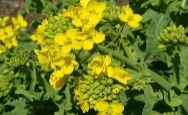 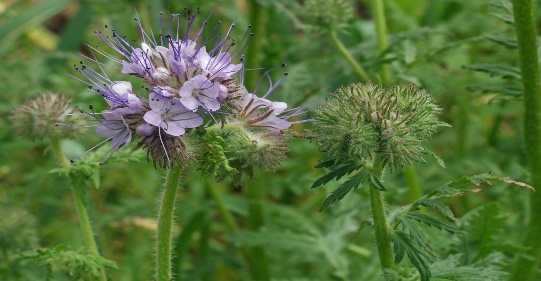 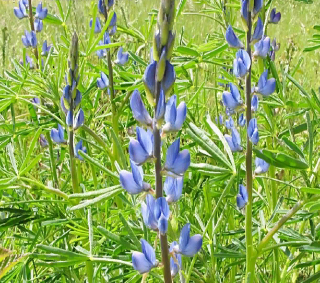 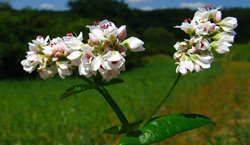 УрбаноземГлинаПесок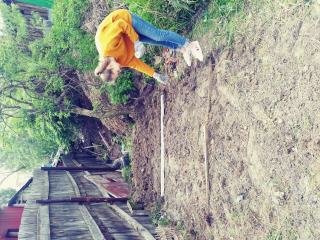 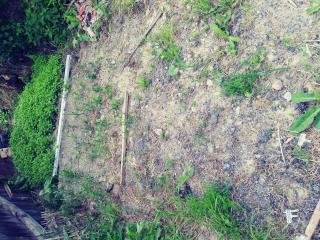 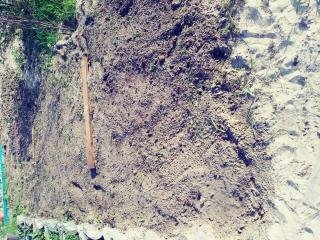 Горчица белаяФацелия рябинколистнаяЛюпин узколистныйГречиха обыкновенная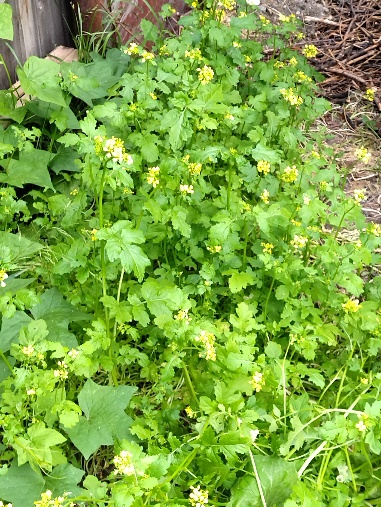 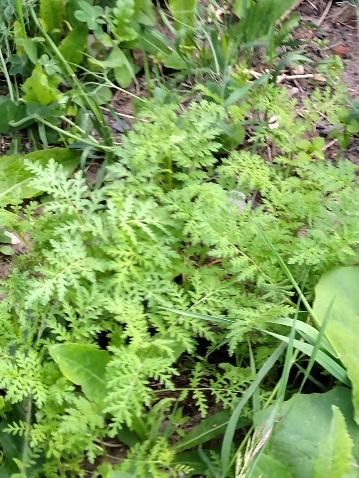 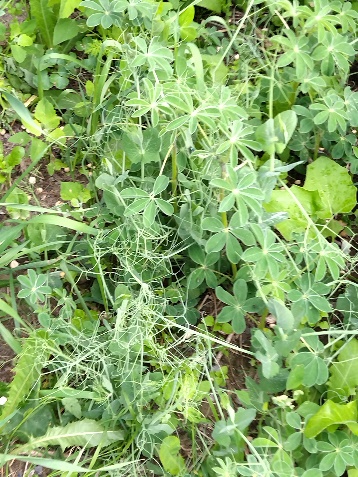 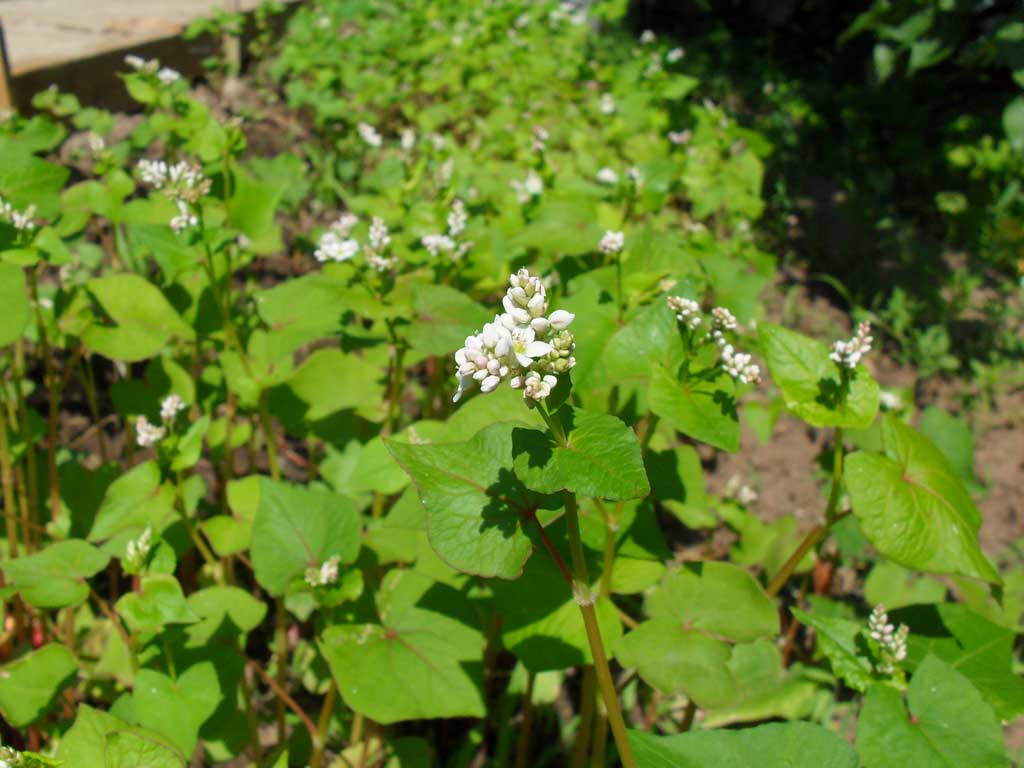 Горчица белаяФацелия рябинколистнаяЛюпин узколистныйГречиха обыкновенная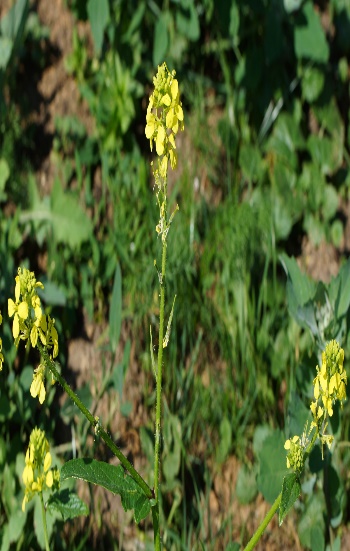 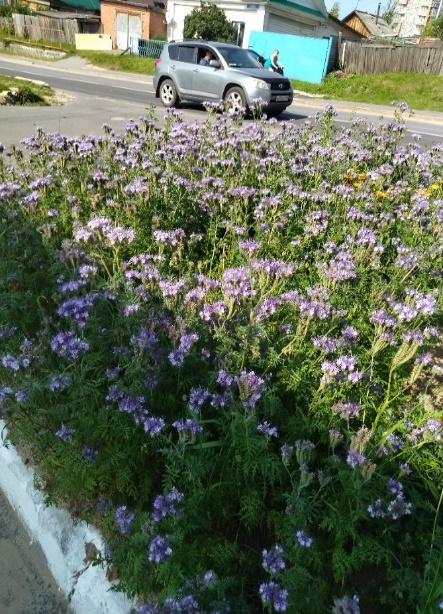 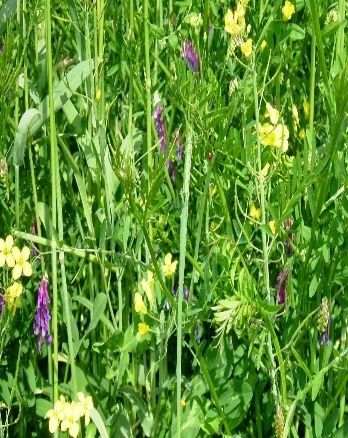 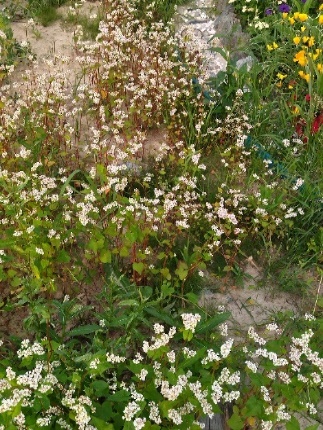 